Colegio Santa María de Maipú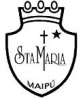 Departamento de Lenguaje y ComunicaciónGUIA DE AUTO APRENDIZAJE Nº 11 LENGUA Y LITERATURA8VOS BÁSICOSNombre:                                                                                                           8° básicos            OA 13: Expresarse en forma creativa por medio de la escritura de textos de diversos géneros (por ejemplo, cuentos, crónicas, diarios de vida, cartas, poemas, etc.), escogiendo libremente: - el tema. - el género. - el destinatario. OA 08: Formular una interpretación de los textos literarios leídos o vistos, que sea coherente con su análisisSe les recuerda que ante cualquier duda consulta puedes escribir al siguiente correo: lenguaje.8.smm@gmail.com La docente a cargo de contestar los correos enviados es Sunilde Silva.Se les solicita que en el asunto del correo especifiquen el nombre del alumno y el curso.Gracias.“El desarrollo de las guías de autoaprendizaje puedes imprimirlas y archivarlas en una carpeta por asignatura o puedes solo guardarlas digitalmente y responderlas en tu cuaderno (escribiendo sólo las respuestas, debidamente especificadas,	N° de guía, fecha y número de respuesta)”LINK DE LA CLASE: https://youtu.be/8WRvQtI4s7E A continuación abrirás el primer enlace que contiene la lectura del poema, La dama de Shalott, y en el otro link tienes el video del poema, deberás leer el poema y si es necesario apóyate con el link del video que contiene el poema, para mayor comprensión del mismo y así responder las preguntas.https://trianarts.com/alfred-tennyson-la-dama-de-shalott/#sthash.TUDC509C.dpbs (Poema escrito)
2-  https://www.youtube.com/watch?v=cYeYH9MD1LU (Poema en Video)Responde las siguientes preguntas a continuación. ¿Cuáles son las actividades que realiza la dama de Shalott en la torre y ¿qué objetos la rodean? ¿Qué relación tienen estas actividades y objetos con el trabajo del artista?Cuando la dama de Shalott decide abandonar la torre, ¿qué sucede con los objetos que la acompañaban en este lugar?  ¿Qué razones tendría un artista para permanecer aislado de la sociedad? ¿Qué relación se muestra en el poema entre el arte y el amor? 6.  Realiza tu propio análisis e interpretación del  poema leído.